Rapportage-template DigiD-Meervoudig AssessmentInhoudsopgave1	Assurancerapport van de onafhankelijke auditor	21.1	Onze oordelen <met beperking>	21.2	De basis voor onze oordelen <met beperking>	41.3	Van toepassing zijnde criteria	51.4	Aangelegenheden met betrekking tot de reikwijdte van ons onderzoek	51.5	Beoogde gebruikers en doel	81.6	Verantwoordelijkheden van de LMA	81.7	Verantwoordelijkheden van de IT-auditor	8A	Bijlage A - Beschrijving van de testresultaten van de auditor	10B	Bijlage B – Object van onderzoek	11C	Bijlage C – Totaaloverzicht getoetste normen ICT-beveiligingsassessment aansluiting van <LMA>	15D	Bijlage D - Totaaloverzicht ICT-beveiligingsassessment DigiD	17Assurancerapport van de onafhankelijke IT-auditorOnze oordelen <met beperking>Wij hebben een ICT-beveiligingsassessment (DigiD Meervoudig Asssesment) met redelijke mate van zekerheid uitgevoerd op de webomgeving van DigiD aansluiting met <ACCREDITATIENUMMER> zoals gespecificeerd in paragraaf 1.4 Object van onderzoek. <NAAM LMA> is als Leverancier Meervoudig Assessment (hierna: 'LMA') door Logius geaccrediteerd onder nummer <ACCREDITATIENUMMER > en door diverse Aansluithouders Meervoudig Assessment (hierna ‘AMA’) gemachtigd voor hen het Meervoudig Assessment uit te voeren. Per beveiligingsrichtlijn hebben wij hieronder vermeld of wordt voldaan aan de beveiligingsrichtlijn. Om de leesbaarheid van dit rapport te vergroten zijn de oordelen in deze tabel weergegeven als ‘voldoet’ of ‘voldoet niet’. Hierbij moet ‘voldoet’ worden geïnterpreteerd als ‘Wij zijn van oordeel dat de interne beheersingsmaatregelen die verband houden met de op die regel aangegeven beveiligingsrichtlijn effectief is opgezet en geïmplementeerd op <OORDEELSDATUM>’. ‘Voldoet niet’ moet worden geïnterpreteerd als ‘Wij zijn van oordeel dat de interne beheersingsmaatregelen die verband houden met de op die regel aangegeven beveiligingsrichtlijn niet in alle materiële opzichten effectief is opgezet en/of geïmplementeerd op <OORDEELSDATUM>’.De criteria waarvan wij gebruik hebben gemaakt bij het vormen van ons oordeel zijn de criteria die zijn beschreven in de sectie 'Van toepassing zijnde criteria'.Onze oordelen zijn gevormd op basis van de van de aangelegenheden die in dit assurance-rapport zijn uiteengezet.Instructie voor de auditor: per beperking een verwijzing opnemen naar de corresponderende tekst in paragraaf 1.2. Dit betreft elke beperking t.o.v. volledig een 'voldoet' oordeel in opzet en bestaan. Bij meerdere beperkingen dit doorlopend nummeren [1] [2] [etc.].De basis voor onze oordelen <met beperking>Instructie voor de auditor: optionele passage bij beperkingen in oordelen bij een of meerdere beveiligingsrichtlijnen:[1] We hebben vastgesteld dat door de LMA niet wordt voldaan aan beveiligingsrichtlijn <vermelden norm>. Voor verdere details verwijzen we naar bijlage A.[2] Voor beveiligingsrichtlijn B.05, U/TV.01, U/WA.02 of C.08 hebben wij vastgesteld dat de LMA maatregelen heeft ontworpen en ingericht met betrekking tot deze norm en wij hebben deze gevalideerd. Vanwege het feit dat zich geen situatie heeft voorgedaan waarop deze maatregel betrekking heeft, hebben wij het bestaan niet kunnen vaststellen. Relevante audit evidence voor het bestaan van de betreffende beheersmaatregel is verzameld door een deelwaarneming te doen in een proces dat onderworpen is aan dezelfde control (i.c. dezelfde control owner, dezelfde tools, dezelfde registratie, dezelfde workflow, et cetera). Hierdoor zijn wij van oordeel dat de organisatie voldoet aan deze norm. Instructie voor de auditor: optionele passage bij beperkingen bij C.09:[xx] Bij C.09 is niet voldaan aan de norm. Het oordeel bij C.09 is daarom "voldoet niet". Wij merken op dat <AANTAL> van de componenten van de applicatie niet beschikt over de laatste ondersteunde security patch, waarbij naar het oordeel van de auditor de kwetsbaarheden afdoende zijn beperkt en de organisatie een ter zake doend verbeterplan heeft opgesteld. Alle andere componenten zijn wel voorzien van de laatste ondersteunde security patch. Voor nadere informatie kan Logius zich wenden tot de auditor.[xx] Herhaling bij meerdere beperkingen in oordelenWij hebben ons onderzoek uitgevoerd volgens Nederlands recht, waaronder de NOREA Richtlijn 3000D ’Assurance-opdrachten door IT-auditors (Directe-opdrachten)’. Deze opdracht is gericht op het verkrijgen van een redelijke mate van zekerheid. Onze verantwoordelijkheden op grond hiervan zijn beschreven in de sectie 'Verantwoordelijkheden van de IT-auditor’.Wij zijn onafhankelijk van de LMA en hebben voldaan aan de overige vereisten van het Reglement Gedragscode (‘Code of Ethics’) van NOREA. Wij zijn van mening dat de door ons verkregen assurance-informatie voldoende en geschikt is als basis voor onze oordelen <met beperking>.Van toepassing zijnde criteriaVoor deze opdracht heeft het Ministerie van Binnenlandse Zaken en Koninkrijksrelaties (BZK) de richtlijnen geselecteerd waarvan zij vindt dat deze de hoogste impact hebben op de veiligheid van DigiD-webapplicaties en heeft deze vermeld in ‘het DigiD normenkader ICT-beveiligingsassessments DigiD 3.0’ welke wij hebben gehanteerd bij dit onderzoek. Het DigiD Normenkader 3.0 bestaat uit 21 richtlijnen die zijn gebaseerd op de ICT-Beveiligingsrichtlijnen voor Webapplicaties. De versie 3.0 geldt vanaf 1 augustus 2022 en is vastgesteld door het Ministerie van Binnenlandse Zaken en Koninkrijksrelaties. De 21 beveiligingsrichtlijnen uit het Normenkader worden in het dagelijks gebruik de 21 normen genoemd.De LMA maakt gebruik van de DigiD meervoudig assessmentmethodiek. Hiervoor gelden aanvullende regels en hiervoor heeft de LMA een overeenkomst gesloten met Logius. Aanvullende guidance voor het meervoudig assessment is opgenomen in de Handreiking Uitvoering DigiD assessments van NOREA.De criteria waarvan gebruik wordt gemaakt bij het uitvoeren van de assurance-opdracht houden in dat:de interne beheersingsmaatregelen die verband houden met de beveiligingsrichtlijnen op afdoende wijze zijn opgezet en daadwerkelijk zijn geïmplementeerd;de risico’s die het voldoen aan de beveiligingsrichtlijnen in gevaar brengen en daarmee de betrouwbaarheid van DigiD aantasten, werden onderkend;de onderkende interne beheersingsmaatregelen, indien zij werkzaam zijn zoals beschreven, een redelijke mate van zekerheid zouden verschaffen dat die risico’s het voldoen aan beveiligingsrichtlijnen niet zouden verhinderen.Aangelegenheden met betrekking tot de reikwijdte van ons onderzoekObject van onderzoekHet object van onderzoek was de webomgeving van de webapplicatie <WEBDIENSTNAAM LMA>.Deze webomgeving is door Logius geaccrediteerd als ‘Meervoudig Assessment’ onder <ACCREDITATIENUMMER>. Middels deze webomgeving biedt de LMA een volledig gestandaardiseerde applicatie aan. <HIGH LEVEL OPSOMMING VAN AANGEBODEN FUNCTIONALITEIT>. Voor authenticatie van deze functionaliteit wordt gebruik gemaakt van DigiD. Deze functionaliteit wordt geboden door de volgende webapplicatie:<NAAM VAN DE APPLICATIE> <versienummer applicatie>Conform de inrichting van het “Meervoudig Assessment” stelsel maakt iedere aangesloten AMA gebruik van de aansluiting van <LMA>.Op <OORDEELSDATUM> waren <AANTAL ORGANISATIES> aangesloten via de LMA. Het betreft de volgende individuele AMA’s:Instructie voor de auditor: minimaal 2 AMA’s zijn noodzakelijk om als LMA in aanmerking te komen. Hieronder een uitputtende lijst met alle AMA’s op de oordeelsdatum opnemen.Instructie voor de auditor: onderstaande alinea opnemen in geval gebruik gemaakt wordt van een identity brokerVoor het verifiëren van de identiteit van de gebruiker maakt de LMA gebruik van de <NAAM DIENSTVERLENING> van <NAAM IDENTITY BROKER>. Instructie voor de auditor: onderstaande alinea opnemen ingeval van hostingVoor de infrastructuur maakt de LMA gebruik van <NAAM DIENSTVERLENING> van <NAAM SERVICEORGANISATIE-A>. Voor het beheer van deze infrastructuur wordt (mede) gebruik gemaakt van de diensten van <NAAM SERVICEORGANISATIE-B> OF <SUBSERVICEORGANISATIE-C>.Instructie voor de auditor: onderstaande alinea opnemen ingeval van PAAS of IAASDe LMA maakt gebruik van de PLATFORM AS A SERVICE/INFRASTRUCTURE AS A SERVICE diensten van:<NAAM SUBSERVICEORGANISATIE-D> – <NAAM DIENSTVERLENING>Aanvullende assurance waarop wordt ‘gesteund’ is ontleend aan: <TYPE RAPPORT> , <RAPPORTDATUM>, <KENMERK>, <AUDITORGANISATIE>, <AUDITOR>, <ONDERZOEKSPERIODE> + EVENTUELE BRIDGE LETTER(S) ZODAT DE PERIODES AANSLUITEN)>.Het onderzoek heeft zich gericht op de webomgeving die gebruik maakt van DigiD voor de identificatie en authenticatie van de gebruikers. Specifiek zijn in scope de internet-facing webpagina’s waarmee de interactie naar de gebruiker plaatsvindt als deze is geïdentificeerd en geauthentiseerd via DigiD, de systeemkoppelingen en de infrastructuur die met DigiD gekoppeld is en betrekking heeft op het DigiD identificatie en authenticatieproces. Ook de verschillende vormen van beheer op de webapplicaties zijn in scope voor zover relevant voor de doelstelling van de audit. De URL www.digid.nl, de token uitwisseling tussen Logius en de webserver, de systemen die gegevens leveren of ophalen uit de webapplicatie, zoals backoffice informatiesystemen vallen buiten de scope. Subsystemen en koppelvlakken zijn in scope indien de primaire authenticatie van het systeem op basis van DigiD tot stand is gekomen.In bijlage B geven wij u een meer gedetailleerde beschrijving van het object van onderzoek.Service organisatie(s)Instructie voor de auditor: Indien geen gebruik wordt gemaakt van serviceorganisaties, vermeld hier dan: de LMA maakt geen gebruik van de diensten van een serviceorganisatie.optionele passages bij serviceorganisatie(s):De LMA maakt gebruik van serviceorganisatie <NAAM SERVICEORGANISATIE-A> voor <de aard van de activiteiten die door de serviceorganisatie worden uitgevoerd>. De LMA maakt voor het verschaffen van zekerheid over haar volledige webomgeving zoals beschreven onder het object van onderzoek gebruik van de uitsluitingsmethode (‘carve-out methode’). De beschrijving van de serviceorganisatie van haar systeem sluit daarmee de interne beheersingsdoelstellingen en daarmee verband houdende interne beheersingsmaatregelen van de serviceorganisatie uit. Onze werkzaamheden strekken zich dan ook niet uit tot de interne beheersingsmaatregelen van de serviceorganisatie.De LMA maakt gebruik van serviceorganisatie <NAAM SERVICEORGANISATIE-A> voor <de aard van de activiteiten die door de serviceorganisatie worden uitgevoerd>. De LMA maakt voor het verschaffen van zekerheid over haar volledige webomgeving zoals beschreven onder het object van onderzoek gebruik van de opname methode (‘inclusive methode’). Het onderzoeken van deze maatregelen bij de serviceorganisatie is door ons uitgevoerd op basis van dezelfde beveiligingsrichtlijnen en met hantering van hetzelfde onderzoeksprotocol en was onderdeel van het onderzoek dat ten grondslag ligt aan deze rapportage. De beschrijving van de serviceorganisatie van haar systeem omvat daarmee de interne beheersingsdoelstellingen en daarmee verband houdende interne beheersingsmaatregelen van de serviceorganisatie. Onze werkzaamheden strekken zich dan ook uit tot de interne beheersingsmaatregelen van de serviceorganisatie..Norm ICT-beveiligingsassessments DigiDDe ‘Norm ICT-beveiligingsassessments DigiD 3.0’ is een selectie van beveiligingsrichtlijnen uit de ‘ICT-beveiligingsrichtlijnen voor webapplicaties’ van het Nationaal Cyber Security Centrum (NCSC). Daarom zijn we niet in staat om een overkoepelend oordeel af te geven met betrekking tot de beveiliging van de aansluiting.Het Ministerie van Binnenlandse Zaken en Koninkrijksrelaties (BZK) heeft de richtlijnen geselecteerd waarvan zij vindt dat deze de hoogste impact hebben op de veiligheid van DigiD-webapplicaties. Logius houdt in opdracht van BZK toezicht op het naleven van de Voorwaarden DigiD, waaronder de uitvoering van DigiD-assessments. Wij adviseren de LMA om in aanvulling op de richtlijnen in de vigerende ‘Norm ICT-beveiligingsassessments DigiD’, ook de andere richtlijnen uit de ‘ICT-beveiligingsrichtlijnen voor webapplicaties’ van het NCSC te adopteren. Wij wijzen u erop dat, indien wij aanvullende beveiligingsrichtlijnen zouden hebben onderzocht wellicht andere onderwerpen zouden zijn geconstateerd die voor rapportering in aanmerking zouden zijn gekomen.Beperkingen met betrekking tot interne beheersingsmaatregelenInterne beheersingsmaatregelen bij een serviceorganisatie kunnen, vanwege hun aard, niet alle fouten of omissies voorkomen of ontdekken en corrigeren. Wij hebben geen werkzaamheden uitgevoerd met betrekking tot de werking van interne beheersingsmaatregelen van de betreffende aansluiting en brengen daarover geen oordeel tot uitdrukking. Bovendien is het projecteren naar de toekomst van onze oordelen met betrekking tot de opzet en implementatie van interne beheersingsmaatregelen om de richtlijnen te bereiken, onderhevig aan het risico dat interne beheersingsmaatregelen ineffectief kunnen wordenOns oordeel is niet aangepast als gevolg van deze aangelegenheden.Beoogde gebruikers en doelOns assurance-rapport is uitsluitend bestemd voor de LMA, de AMA en Logius om inzicht te geven in de ICT beveiliging van de webomgeving van DigiD aansluiting. Logius kan hiermee toezicht houden op de koppeling van DigiD met de webapplicatie van een aangesloten organisatie voor het vertrouwen in en de integriteit van elektronische (overheids)dienstverlening.De bijlagen A en B zijn alleen bestemd voor de LMA.Bijlage C is bedoeld om Logius een totaaloverzicht te verschaffen (‘volledigheid van de scope’) over de resultaten van verschillende assessments, indien gebruik is gemaakt van rapporten inzake serviceorganisatie(s). Instructie voor de auditor: onderstaande alinea opnemen ingeval het onderzoek volledig volgens de 'inclusive methode' is uitgevoerd: Dit rapport bevat geen bijlage C, aangezien geen gebruik is gemaakt van rapporten inzake serviceorganisatie(s).Bijlage D is bedoeld om Logius een totaaloverzicht te verschaffen (‘identificatie’) over de identificerende kenmerken van het DigiD-assessment, ongeacht of gebruik is gemaakt van rapporten inzake serviceorganisatie(s). Ons assurance-rapport en bijlagen mag alleen worden gebruikt voor het doel waarvoor het is opgesteld door de beoogde gebruikers en dient niet te worden verspreid aan of te worden gebruikt door anderen.Verantwoordelijkheden van de LMAHet bestuur van de LMA is verantwoordelijk voor het verlenen van DigiD-diensten, het onderkennen van de beveiligingsrisico’s van de DigiD-webomgeving en het opzetten en implementeren van interne beheersingsmaatregelen om te voldoen aan de vigerende ‘Norm ICT-beveiligingsassessments DigiD'.Specifiek in het geval van de LMA is het management van de LMA verantwoordelijk voor de naleving van de overeenkomst tussen Logius en <LMA> met accreditatienummer <ACCREDITATIENUMMER> zoals vastgelegd in de overeenkomst d.d. <<RAPPORTDATUM VAN TWEEZIJDIG ONDERTEKENDE OVEREENKOMST LOGIUS – LMA> inzake toepassing Meervoudig Assessment DigiD. Hierdoor is de LMA verplicht een aantal door Logius te bepalen eisen vast te leggen in de overeenkomst met de AMA’s en te borgen dat deze worden nageleefd.Verantwoordelijkheden van de IT-auditorOnze verantwoordelijkheid is het zodanig plannen en uitvoeren van ons onderzoek dat wij daarmee voldoende en geschikte assurance-informatie verkrijgen voor het door ons af te geven oordelen over de opzet en implementatie van interne beheersingsmaatregelen die verband houden met de beveiligingsrichtlijnen in overeenstemming met de hiervoor vermelde criteria.Ons onderzoek is uitgevoerd met een hoge mate maar geen absolute mate van zekerheid waardoor het mogelijk is dat wij tijdens ons onderzoek niet alle materiële fouten en fraude ontdekken.Wij passen de ‘Reglement Kwaliteitsbeheersing NOREA (RKBN) toe. Op grond daarvan beschikken wij over een samenhangend stelsel van kwaliteitsbeheersing inclusief vastgelegde richtlijnen en procedures inzake de naleving van ethische voorschriften, professionele standaarden en andere relevante wet- en regelgeving. Ons onderzoek om te rapporteren over opzet en bestaan van interne beheersingsmaatregelen bestond onder andere uit:het verkrijgen van inzicht in de relevante kenmerken van de DigiD-webomgeving;het vaststellen van de scope van het assessment, inclusief het vaststellen van	de maatregelen die bij de service organisatie moeten worden onderzocht;het houden van interviews met verantwoordelijke functionarissen, vooral gericht op het onderkennen van risico’s en het onderzoek in hoeverre deze risico’s worden afgedekt door maatregelen;het evalueren van de opzet en het vaststellen van het bestaan van de relevante maatregelen. Dit door middel van het kennis nemen van documentatie, het kennis nemen van de resultaten van de uitgevoerde interne controles en uitgevoerde pentesten, alsmede eigen waarnemingen;Het evalueren van de uitkomsten van onze werkzaamheden.<PLAATS>, <RAPPORTDATUM><EUTL HANDTEKENING><AUDITOR>Bijlage A - Beschrijving van de testresultaten van de auditorHieronder treft u een korte beschrijving van de uitgevoerde werkzaamheden en onze oordelen ter verbetering van de DigiD-webomgeving. Onze oordelen zijn verwoord als voldoet/voldoet niet (met reden) per beveiligingsrichtlijn. Om de leesbaarheid van dit rapport te vergroten zijn de oordelen in deze tabel weergegeven als ‘voldoet’ of ‘voldoet niet’. Hierbij moet ‘voldoet’ worden geïnterpreteerd als ‘Wij zijn van oordeel dat de interne beheersingsmaatregelen die verband houden met de op die regel aangegeven beveiligingsrichtlijn effectief is opgezet en geïmplementeerd op (datum)’. ‘Voldoet niet’ moet worden geïnterpreteerd als ‘Wij zijn van oordeel dat de interne beheersingsmaatregelen die verband houden met de op die regel aangegeven beveiligingsrichtlijn niet in alle materiële opzichten effectief is opgezet en/of geïmplementeerd op (datum)’.Instructie voor de auditor:  volgende alinea alleen indien gebruik wordt gemaakt van een of meerdere serviceorganisatie(s): In Bijlage C is ten dienste van de assessmentbeoordeling door Logius een totaaloverzicht opgenomen van de door ons onderzochte normen en de normen die door de IT-auditor van de serviceorganisatie zijn onderzocht. Uitdrukkelijk merken wij op dat we geen onderzoek hebben uitgevoerd naar de juistheid van de oordelen die zijn vermeld in de rapportage van de serviceorganisatie. Wij kunnen dan ook geen verantwoordelijkheid nemen m.b.t. de in die rapportage vermelde oordelen.Indien bij een beveiligingsrichtlijn wel voldaan is aan de opzet van de interne beheersmaatregel, maar het bestaan niet vastgesteld kan worden omdat de relevante gebeurtenis zich niet heeft voorgedaan in de onderzochte periode dan wordt dit weergegeven als “voldoet”. In een voetnoot wordt de volgende zin opgenomen: ‘‘Wij hebben vastgesteld dat deze organisatie maatregelen heeft ontworpen en ingericht met betrekking tot deze norm en hebben deze gevalideerd. Vanwege het feit dat zich geen situatie heeft voorgedaan waarop deze maatregel betrekking heeft, hebben wij het bestaan niet kunnen vaststellen. Wij zijn echter van oordeel dat de organisatie voldoet aan deze norm.”Bijlage B – Object van onderzoekHet object van onderzoek was de webomgeving van de webapplicatie. Deze webomgeving is door Logius geaccrediteerd als ‘Meervoudig Assessment’ onder <ACCREDITATIENUMMER>. Middels deze webomgeving biedt de LMA een volledig gestandaardiseerde applicatie aan. <HIGH LEVEL OPSOMMING VAN AANGEBODEN FUNCTIONALITEIT>. Voor authenticatie van deze functionaliteit wordt gebruik gemaakt van DigiD. Deze functionaliteit wordt geboden door de volgende webapplicatie:<NAAM VAN DE APPLICATIE> <versienummer applicatie>Conform de inrichting van het “Meervoudig Assessment” stelsel maakt iedere aangesloten AMA gebruik van de aansluiting van <LMA>.Op <OORDEELSDATUM> waren <AANTAL ORGANISATIES> aangesloten via de LMA. Het betreft de volgende individuele AMA’s:Instructie voor de auditor: minimaal 2 AMA’s zijn noodzakelijk om als LMA in aanmerking te komen. Hieronder een uitputtende lijst met alle AMA’s op de oordeelsdatum opnemen.Instructie voor de auditor: onderstaande alinea opnemen ingeval gebruik gemaakt wordt van een identity brokerVoor het verifiëren van de identiteit van de gebruiker maakt de LMA gebruik van de <NAAM DIENSTVERLENING> van <NAAM IDENTITY BROKER>. Instructie voor de auditor: vervangen door een specifiek voor de serviceorganisatie schema inclusief systemen, protocollen etc.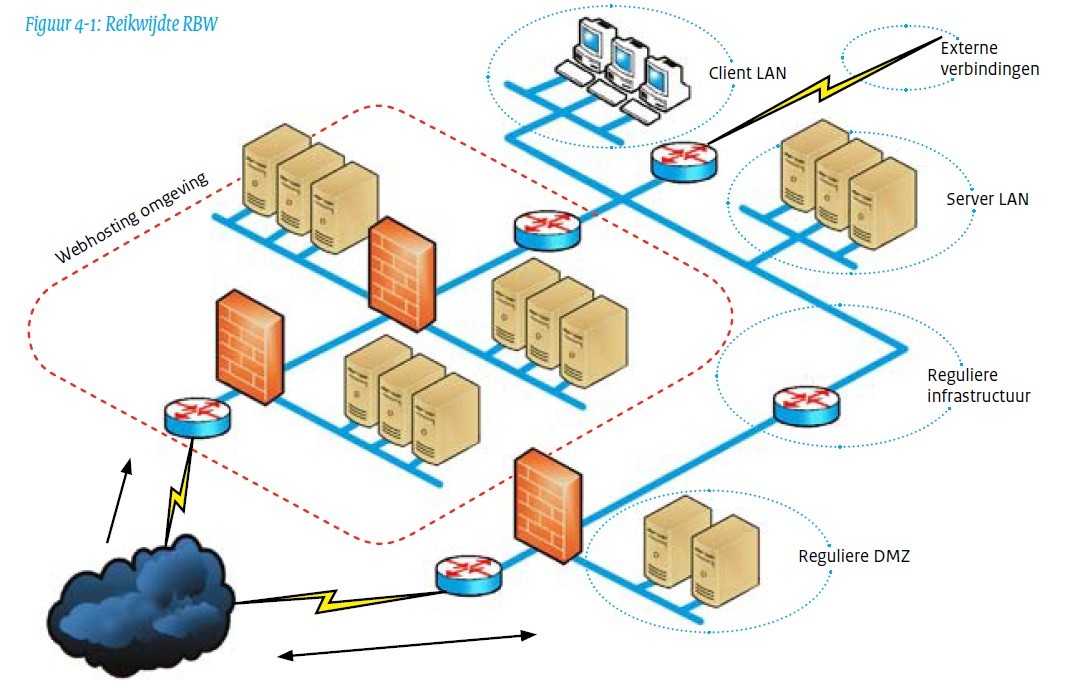 De LMA heeft een deel DigiD webomgeving uitbesteed aan <NAAM SERVICEORGANISATIE-A> en <NAAM SERVICEORGANISATIE-B>. Als gevolg hiervan zijn er een aantal maatregelen belegd bij deze service organisatie. Het onderzoeken van deze maatregelen bij deze service organisatie is dan ook uitgevoerd door een gekwalificeerde IT auditor op basis van dezelfde beveiligingsrichtlijnen en met hantering van het zelfde onderzoekprotocol als ons onderzoek. De richtlijnen waar deze maatregelen betrekking op hebben zijn door ons dan ook niet onderzocht en niet opgenomen in ons rapport. Waar relevant maken wij, per richtlijn, specifieke verwijzingen naar het rapport van de IT auditor van de service organisatie.Bijlage C – Totaaloverzicht getoetste normen ICT-beveiligingsassessment DigiD-aansluiting van <LMA>Deze bijlage richt zich op het ten dienste van Logius inzichtelijk maken van de wijze waarop <LMA> gebruik heeft gemaakt van serviceorganisaties die betrekking hebben op het object van onderzoek.Als input voor de hierna vermelde samenvatting is, naast de voorliggende rapportage, gebruik gemaakt van de volgende rapportage(s): Wij hebben geen onderzoek uitgevoerd naar de juistheid van de oordelen die zijn vermeld in de genoemde assurancerapportage(s). Wij kunnen dan ook geen enkele verantwoordelijkheid nemen m.b.t. de in die rapportage vermelde oordelen.Wij hebben kennis genomen van de genoemde assurancerapportage(s) en hebben te behoeve van Logius in onderstaande tabel per beveiligingsrichtlijn aangegeven tot welk oordeel de service auditor is gekomen.Instructie voor de auditor:Eventuele voetnoten hier terug laten komenDefault nee invullenBijlage D - Totaaloverzicht ICT-beveiligingsassessment DigiDHieronder treft u een verkort overzicht aan van de identificerende kenmerken en de gebruikte assessmentrapportage(s) die invulling geven aan het uitgevoerde DigiD-beveiligingsassessment op de webomgeving van de hieronder vermelde aansluiting. Aan:Management LMA (Leverancier Meervoudig Assessment), Aansluithouders Meervoudig Assessment en LogiusDatum:<RAPPORTDATUM>Van:<AUDITOR><KENMERK>Accreditatie:<ACCREDITATIENUMMER> Instructie voor de auditor: het accreditatienummer is te vinden op de ‘overeenkomst tussen Logius - <LMA> inzake toepassing Meervoudig Assessment DigiD’ en in iedere brief van Logius als reactie op een ingediend LMA assessmentrapportage. LET OP: een leverancier krijgt voor verschillende webapplicaties (LMA webdiensten) een afzonderlijk accreditatienummer.NrBeschrijving van de beveiligingsrichtlijnOordeelB.01De organisatie formuleert een informatiebeveiligingsbeleid en besteedt hierin specifiek aandacht aan webapplicatie gerelateerde onderwerpen zoals dataclassificatie, toegangsvoorziening en kwetsbaarhedenbeheer.Voldoet / Voldoet niet [1]B.05In een contract met een derde partij voor de uitbestede levering of beheer van een webapplicatie (als dienst) zijn de beveiligingseisen en -wensen vastgelegd en op het juiste (organisatorische) niveau vastgesteld.U/TV.01De inzet van identiteit- en toegangsmiddelen levert betrouwbare en effectieve mechanismen voor het vastleggen en vaststellen van de identiteit van gebruikers, het toekennen van rechten aan gebruikers, het controleerbaar maken van het gebruik van deze middelen en het automatiseren van arbeidsintensieve taken.U/WA.02Het webapplicatiebeheer is procesmatig en procedureel ingericht, waarbij geautoriseerde beheerders op basis van functieprofielen taken verrichten.U/WA.03De webapplicatie beperkt de mogelijkheid tot manipulatie door de invoer te normaliseren en te valideren, voordat deze invoer wordt verwerkt.U/WA.04De webapplicatie beperkt de uitvoer tot waarden die (veilig) verwerkt kunnen worden door deze te normaliseren.U/WA.05De webapplicatie garandeert de betrouwbaarheid van informatie door toepassing van privacy bevorderende en cryptografische technieken.U/PW.02De webserver garandeert specifieke kenmerken van de inhoud van de protocollen.U/PW.03De webserver is ingericht volgens een configuratie-baseline.U/PW.05Het beheer van platformen maakt gebruik van veilige (communicatie)protocollen voor het ontsluiten van beheermechanismen en wordt uitgevoerd conform het operationeel beleid voor platformen.U/PW.07 Voor het configureren van platformen een hardeningsrichtlijn beschikbaar.U/NW.03Het netwerk is gescheiden in fysieke en logische domeinen (zones), in het bijzonder is er een DMZ die tussen het interne netwerk en het internet gepositioneerd is.U/NW.04De netwerkcomponenten en het netwerkverkeer worden beschermd door middel van detectie- en protectiemechanismen.U/NW.05Binnen de productieomgeving zijn beheer- en productieverkeer van elkaar afgeschermd.U/NW.06Voor het configureren van netwerken is een hardeningsrichtlijn beschikbaar.C.03Vulnerability assesments (security scans) worden procesmatig en procedureel uitgevoerd op de ICT-componenten van de webapplicatie (scope).C.04Penetratietests worden procesmatig en procedureel, ondersteund door richtlijnen, uitgevoerd op de infrastructuur van de webapplicatie (scope).C.06In de webapplicatieomgeving zijn signaleringsfuncties (registratie en detectie) actief en efficiënt, effectief en beveiligd ingericht.C.07De loggings- en detectie-informatie (registraties en alarmeringen) en de condities van de beveiliging van ICT-systemen worden regelmatig gemonitord (bewaakt, geanalyseerd) en de bevindingen gerapporteerd.C.08Wijzigingenbeheer is procesmatig en procedureel zodanig uitgevoerd dat wijzigingen in de ICT-voorzieningen van webapplicaties tijdig, geautoriseerd en getest worden doorgevoerd.C.09Patchmanagement is procesmatig en procedureel, ondersteund door richtlijnen, zodanig uitgevoerd dat laatste (beveiligings)patches tijdig zijn geïnstalleerd in de ICT voorzieningen.NrNaam van de AMAAansluitdatum1234567891011121314151617181920NrBeschrijving van de beveiligingsrichtlijnKorte beschrijving van de uitgevoerde werkzaamhedenOordeel en eventuele aanbevelingenB.01De organisatie formuleert een informatiebeveiligingsbeleid en besteedt hierin specifiek aandacht aan webapplicatie gerelateerde onderwerpen zoals dataclassificatie, toegangsvoorziening en kwetsbaarhedenbeheer.Voldoet / Voldoet nietB.05In een contract met een derde partij voor de uitbestede levering of beheer van een webapplicatie (als dienst) zijn de beveiligingseisen en -wensen vastgelegd en op het juiste (organisatorische) niveau vastgesteld.Aanvullend voor de LMA dient het volgende te worden getoetst:1.1 Aansluithouder wordt afgesloten van dienstverlening door de Leverancier als de Aansluithouder de beheersmaatregelen ten behoeve van het DigiD-assessment niet naleeft. De aansluiting op DigiD is hiermee niet komen te vervallen; doorbelasting en assessmentplicht zijn dan nog van toepassing.1.2 Er wordt jaarlijks een schriftelijke gegevensclassificatie, zoals bedoeld in de Norm ICT-beveiligingsassessments DigiD, uitgevoerd waarbij de juridische grondslag ten behoeve van het gebruik van het Burgerservicenummer de basis is. Aan de gegevensclassificatie ligt een juridisch oordeel van een ter zake kundige medewerker ten grondslag.1.3 Aansluithouder geeft een vergaande volmacht aan de Leverancier voor onder andere de gegevensclassificatie.1.4 Aansluithouder dient akkoord te gaan met de gegevensclassificatie zoals opgesteld door de Leverancier.1.5 Leverancier verantwoordt zich jaarlijks schriftelijk aan de Aansluithouder over (veranderingen in) gegevensclassificatie en de naleving van gerelateerde maatregelen.1.6 Aansluithouder heeft enkel op applicatieniveau toegang tot zijn data1.7 Wachtwoordinstellingen worden centraal door de Leverancier beheerd en hebben voldoende sterke instellingen. Wijzigingen in deze instellingen worden vastgelegd in een audittrail (bewaartermijn 7 jaar).1.8 Indien Aansluithouder vanuit de functionaliteit toegang heeft tot de applicatie ondersteunt Leverancier de Aansluithouder voor het toekennen, controleren en intrekken van autorisaties binnen de applicatie. Hiervan wordt een audittrail bijgehouden.1.9 Per Aansluithouder wordt door een poweruser een aantoonbare controle op joiners, movers en leavers verplicht elke drie maanden uitgevoerd als onderdeel van de functionaliteit van de applicatie. Hiervan wordt een audittrail bijgehouden. Een kwaliteitsfunctionaris van de leverancier bewaakt dit proces. Voor het assessment is per jaar een samenvattende rapportage beschikbaar.1.10 Technische maatregelen zijn op basis van een risicoafweging ingericht ten behoeve van het correcte gebruik van gebruikersaccounts van de Aansluithouder. Hierbij kan gedacht worden aan het automatisch blokkeren van gebruikersaccounts na vier weken niet gebruikt en het beëindigen van voorgaande sessies als dezelfde gebruiker opnieuw inlogt ter voorkoming van het gebruik van dezelfde useraccounts door meerdere personen.1.11 Audittrails hebben een bewaartermijn van zeven jaar.1.12 Er is een generiek en uniform aansluitproces, met voorwaarden en controles, dat op alle Aansluithouders van toepassing is.U/TV.01De inzet van identiteit- en toegangsmiddelen levert betrouwbare en effectieve mechanismen voor het vastleggen en vaststellen van de identiteit van gebruikers, het toekennen van rechten aan gebruikers, het controleerbaar maken van het gebruik van deze middelen en het automatiseren van arbeidsintensieve taken.U/WA.02Het webapplicatiebeheer is procesmatig en procedureel ingericht, waarbij geautoriseerde beheerders op basis van functieprofielen taken verrichten.U/WA.03De webapplicatie beperkt de mogelijkheid tot manipulatie door de invoer te normaliseren en te valideren, voordat deze invoer wordt verwerkt.U/WA.04De webapplicatie beperkt de uitvoer tot waarden die (veilig) verwerkt kunnen worden door deze te normaliseren.U/WA.05De webapplicatie garandeert de betrouwbaarheid van informatie door toepassing van privacybevorderende en cryptografische technieken.U/PW.02De webserver garandeert specifieke kenmerken van de inhoud van de protocollen.U/PW.03De webserver is ingericht volgens een configuratie-baseline.U/PW.05Het beheer van platformen maakt gebruik van veilige (communicatie)protocollen voor het ontsluiten van beheermechanismen en wordt uitgevoerd conform het operationeel beleid voor platformen.U/PW.07 Voor het configureren van platformen een hardeningrichtlijn beschikbaar.U/NW.03Het netwerk is gescheiden in fysieke en logische domeinen (zones), in het bijzonder is er een DMZ die tussen het interne netwerk en het internet gepositioneerd is.U/NW.04De netwerkcomponenten en het netwerkverkeer worden beschermd door middel van detectie- en protectiemechanismen.U/NW.05Binnen de productieomgeving zijn beheer- en productieverkeer van elkaar afgeschermd.U/NW.06Voor het configureren van netwerken is een hardeningrichtlijn beschikbaar.C.03Vulnerability assesments (security scans) worden procesmatig en procedureel uitgevoerd op de ICT-componenten van de webapplicatie (scope).C.04Penetratietests worden procesmatig en procedureel, ondersteund door richtlijnen, uitgevoerd op de infrastructuur van de webapplicatie (scope).C.06In de webapplicatieomgeving zijn signaleringsfuncties (registratie en detectie) actief en efficiënt, effectief en beveiligd ingericht.C.07De loggings- en detectie-informatie (registraties en alarmeringen) en de condities van de beveiliging van ICT-systemen worden regelmatig gemonitord (bewaakt, geanalyseerd) en de bevindingen gerapporteerd.C.08Wijzigingenbeheer is procesmatig en procedureel zodanig uitgevoerd dat wijzigingen in de ICT-voorzieningen van webapplicaties tijdig, geautoriseerd en getest worden doorgevoerd.C.09Patchmanagement is procesmatig en procedureel, ondersteund door richtlijnen, zodanig uitgevoerd dat laatste (beveiligings)patches tijdig zijn geïnstalleerd in de ICT voorzieningen.NrNaam van de AMAAansluitdatum1234567891011121314151617181920Omschrijving assurancerapportageServiceorganisatie en bijbehorende subserviceorganisatiesBij serviceorganisatie getoetste beveiligingsrichtlijnenReferentie /rapportnummerAfgiftedatumOndertekend door naam REDigiD assurancerapportage/ ISAE 3402/ SOC1 assurancerapportage/ISAE 3000/ SOC2 assurancerapportage/ ISAE 3000 assurancerapportage[Naam] Serviceorganisatie software/ Serviceorganisatie infrastructuur/ Serviceorganisatie SaaS/ Serviceorganisatie Identity Broker/ Subserviceorganisatie …NrBeschrijving van de normGetoetst bij service-organisatie 1Referentie /rapportnrGetoetst bij service-organisatie 2Referentie /rapportnrB.01De organisatie formuleert een informatiebeveiligingsbeleid en besteedt hierin specifiek aandacht aan webapplicatiegerelateerde onderwerpen zoals dataclassificatie, toegangsvoorziening en kwetsbaarhedenbeheer.Nee/ Voldoet / Voldoet nietNee/ Voldoet / Voldoet nietB.05In een contract met een derde partij voor de uitbestede levering of beheer van een webapplicatie (als dienst) zijn de beveiligingseisen en -wensen vastgelegd en op het juiste (organisatorische) niveau vastgesteld.Nee/ Voldoet / Voldoet nietNee/ Voldoet / Voldoet nietU/TV.01De inzet van identiteit- en toegangsmiddelen levert betrouwbare en effectieve mechanismen voor het vastleggen en vaststellen van de identiteit van gebruikers, het toekennen van rechten aan gebruikers, het controleerbaar maken van het gebruik van deze middelen en het automatiseren van arbeidsintensieve taken.Nee/ Voldoet / Voldoet nietNee/ Voldoet / Voldoet nietU/WA.02Het webapplicatiebeheer is procesmatig en procedureel ingericht, waarbij geautoriseerde beheerders op basis van functieprofielen taken verrichten.Nee/ Voldoet / Voldoet nietNee/ Voldoet / Voldoet nietU/WA.03De webapplicatie beperkt de mogelijkheid tot manipulatie door de invoer te normaliseren en te valideren, voordat deze invoer wordt verwerkt.Nee/ Voldoet / Voldoet nietNee/ Voldoet / Voldoet nietU/WA.04De webapplicatie beperkt de uitvoer tot waarden die (veilig) verwerkt kunnen worden door deze te normaliseren.Nee/ Voldoet / Voldoet nietNee/ Voldoet / Voldoet nietU/WA.05De webapplicatie garandeert de betrouwbaarheid van informatie door toepassing van privacybevorderende en cryptografische technieken.Nee/ Voldoet / Voldoet nietNee/ Voldoet / Voldoet nietU/PW.02De webserver garandeert specifieke kenmerken van de inhoud van de protocollen.Nee/ Voldoet / Voldoet nietNee/ Voldoet / Voldoet nietU/PW.03De webserver is ingericht volgens een configuratie-baseline.Nee/ Voldoet / Voldoet nietNee/ Voldoet / Voldoet nietU/PW.05Het beheer van platformen maakt gebruik van veilige (communicatie)protocollen voor het ontsluiten van beheermechanismen en wordt uitgevoerd conform het operationeel beleid voor platformen.Nee/ Voldoet / Voldoet nietNee/ Voldoet / Voldoet nietU/PW.07Voor het configureren van platformen een hardeningsrichtlijn beschikbaar.Nee/ Voldoet / Voldoet nietNee/ Voldoet / Voldoet nietU/NW.03Het netwerk is gescheiden in fysieke en logische domeinen (zones), in het bijzonder is er een DMZ die tussen het interne netwerk en het internet gepositioneerd is.Nee/ Voldoet / Voldoet nietNee/ Voldoet / Voldoet nietU/NW.04De netwerkcomponenten en het netwerkverkeer worden beschermd door middel van detectie- en protectiemechanismen.Nee/ Voldoet / Voldoet nietNee/ Voldoet / Voldoet nietU/NW.05Binnen de productieomgeving zijn beheer- en productieverkeer van elkaar afgeschermd.Nee/ Voldoet / Voldoet nietNee/ Voldoet / Voldoet nietU/NW.06Voor het configureren van netwerken is een hardeningrichtlijn beschikbaar.Nee/ Voldoet / Voldoet nietNee/ Voldoet / Voldoet nietC.03Vulnerability assesments (security scans) worden procesmatig en procedureel uitgevoerd op de ICT-componenten van de webapplicatie (scope).Nee/ Voldoet / Voldoet nietNee/ Voldoet / Voldoet nietC.04Penetratietests worden procesmatig en procedureel, ondersteund door richtlijnen, uitgevoerd op de infrastructuur van de webapplicatie (scope).Nee/ Voldoet / Voldoet nietNee/ Voldoet / Voldoet nietC.06In de webapplicatieomgeving zijn signaleringsfuncties (registratie en detectie) actief en efficiënt, effectief en beveiligd ingericht.Nee/ Voldoet / Voldoet nietNee/ Voldoet / Voldoet nietC.07De loggings- en detectie-informatie (registraties en alarmeringen) en de condities van de beveiliging van ICT-systemen worden regelmatig gemonitord (bewaakt, geanalyseerd) en de bevindingen gerapporteerd.Nee/ Voldoet / Voldoet nietNee/ Voldoet / Voldoet nietC.08Wijzigingenbeheer is procesmatig en procedureel zodanig uitgevoerd dat wijzigingen in de ICT-voorzieningen van webapplicaties tijdig, geautoriseerd en getest worden doorgevoerd.Nee/ Voldoet / Voldoet nietVoldoet / Voldoet nietC.09Patchmanagement is procesmatig en procedureel, ondersteund door richtlijnen, zodanig uitgevoerd dat laatste (beveiligings)patches tijdig zijn geïnstalleerd in de ICT voorzieningen.Nee/ Voldoet / Voldoet nietVoldoet / Voldoet nietAansluitingAccreditatienummer: [ACCREDITATIENUMMER]AansluitingLMA: [LMA]Auditor LMANaam auditor:[NAAM AUDITOR]Auditor LMAAuditorganisatie:[NAAM AUDITORGANISATIE]Auditor LMAKenmerk rapport:[RAPPORTNUMMER]Object van onderzoekNaam webapplicatie (Webdienst LMA):[NAAM WEBAPPLICATIE]Object van onderzoekVersienummer:[VERSIENUMMER]Object van onderzoekOmschrijving:HIGH LEVEL OMSCHRIJVING VAN AANGEBODEN FUNCTIONALITEITServiceorganisatie ASERVICEORGANISATIE-A :[SERVICEORGANISATIE-A] (instructie voor de auditor: indien geen gebruik gemaakt wordt van een serviceorganisatie, hier invullen: N.V.T., er wordt geen gebruik gemaakt van een serviceorganisatie)Serviceorganisatie AAUDITOR SERVICEORGANISATIE-A:Serviceorganisatie AKENMERK RAPPORT:[REF. SERV. AUDITOR]Serviceorganisatie AOORDEELSDATUM:Serviceorganisatie ARAPPORTDATUM:(Sub)Serviceorganisatie B(SUB)SERVICEORGANISATIE- B:[(SUB)SERVICEORGANISATIE-B] (instructie voor de auditor: indien geen gebruik gemaakt wordt van een serviceorganisatie, hier invullen: N.V.T., er wordt geen gebruik gemaakt van een (sub)serviceorganisatie)(Sub)Serviceorganisatie BAUDITOR (SUB)SERVICEORGANISATIE-B:(Sub)Serviceorganisatie BKENMERK RAPPORT:[REF. SERV. AUDITOR](Sub)Serviceorganisatie BOORDEELSDATUM:(Sub)Serviceorganisatie BRAPPORTDATUM: